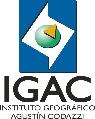 ACTA DE ELIMINACIÓN DOCUMENTALACTA DE ELIMINACIÓN DOCUMENTALACTA DE ELIMINACIÓN DOCUMENTALACTA DE ELIMINACIÓN DOCUMENTALACTA DE ELIMINACIÓN DOCUMENTALACTA DE ELIMINACIÓN DOCUMENTALACTA DE ELIMINACIÓN DOCUMENTALACTA DE ELIMINACIÓN DOCUMENTALNo.GESTIÓN DOCUMENTALGESTIÓN DOCUMENTALGESTIÓN DOCUMENTALGESTIÓN DOCUMENTALGESTIÓN DOCUMENTALGESTIÓN DOCUMENTALGESTIÓN DOCUMENTALGESTIÓN DOCUMENTALPara uso exclusivo del Proceso de Gestión Documental o funcionario de la D.T.Para uso exclusivo del Proceso de Gestión Documental o funcionario de la D.T.Para uso exclusivo del Proceso de Gestión Documental o funcionario de la D.T.CIUDAD Y FECHACIUDAD Y FECHACIUDAD Y FECHAOFICINA PRODUCTORAOFICINA PRODUCTORAOFICINA PRODUCTORAPARTICIPANTES PARTICIPANTES PARTICIPANTES OBJETIVO:OBJETIVO:OBJETIVO:SERIES DOCUMENTALES TVD              SERIES DOCUMENTALES TRD               DOCUMENTOS DE APOYO    SERIES DOCUMENTALES TVD              SERIES DOCUMENTALES TRD               DOCUMENTOS DE APOYO    SERIES DOCUMENTALES TVD              SERIES DOCUMENTALES TRD               DOCUMENTOS DE APOYO    SERIES DOCUMENTALES TVD              SERIES DOCUMENTALES TRD               DOCUMENTOS DE APOYO    SERIES DOCUMENTALES TVD              SERIES DOCUMENTALES TRD               DOCUMENTOS DE APOYO    SERIES DOCUMENTALES TVD              SERIES DOCUMENTALES TRD               DOCUMENTOS DE APOYO    SERIES DOCUMENTALES TVD              SERIES DOCUMENTALES TRD               DOCUMENTOS DE APOYO    SERIES DOCUMENTALES TVD              SERIES DOCUMENTALES TRD               DOCUMENTOS DE APOYO    SERIES DOCUMENTALES TVD              SERIES DOCUMENTALES TRD               DOCUMENTOS DE APOYO    SERIES DOCUMENTALES TVD              SERIES DOCUMENTALES TRD               DOCUMENTOS DE APOYO    SERIES DOCUMENTALES TVD              SERIES DOCUMENTALES TRD               DOCUMENTOS DE APOYO    ANEXOS (Inventario Único Documental)ANEXOS (Inventario Único Documental)ANEXOS (Inventario Único Documental)En consideración a lo establecido en las Tablas de Retención Documental TRD y Tablas de Valoración Documental TVD luego de verificar que los documentos no se encuentran vigentes o en trámite, se procede a la eliminación de los documentos relacionados a continuación:En consideración a lo establecido en las Tablas de Retención Documental TRD y Tablas de Valoración Documental TVD luego de verificar que los documentos no se encuentran vigentes o en trámite, se procede a la eliminación de los documentos relacionados a continuación:En consideración a lo establecido en las Tablas de Retención Documental TRD y Tablas de Valoración Documental TVD luego de verificar que los documentos no se encuentran vigentes o en trámite, se procede a la eliminación de los documentos relacionados a continuación:En consideración a lo establecido en las Tablas de Retención Documental TRD y Tablas de Valoración Documental TVD luego de verificar que los documentos no se encuentran vigentes o en trámite, se procede a la eliminación de los documentos relacionados a continuación:En consideración a lo establecido en las Tablas de Retención Documental TRD y Tablas de Valoración Documental TVD luego de verificar que los documentos no se encuentran vigentes o en trámite, se procede a la eliminación de los documentos relacionados a continuación:En consideración a lo establecido en las Tablas de Retención Documental TRD y Tablas de Valoración Documental TVD luego de verificar que los documentos no se encuentran vigentes o en trámite, se procede a la eliminación de los documentos relacionados a continuación:En consideración a lo establecido en las Tablas de Retención Documental TRD y Tablas de Valoración Documental TVD luego de verificar que los documentos no se encuentran vigentes o en trámite, se procede a la eliminación de los documentos relacionados a continuación:En consideración a lo establecido en las Tablas de Retención Documental TRD y Tablas de Valoración Documental TVD luego de verificar que los documentos no se encuentran vigentes o en trámite, se procede a la eliminación de los documentos relacionados a continuación:En consideración a lo establecido en las Tablas de Retención Documental TRD y Tablas de Valoración Documental TVD luego de verificar que los documentos no se encuentran vigentes o en trámite, se procede a la eliminación de los documentos relacionados a continuación:En consideración a lo establecido en las Tablas de Retención Documental TRD y Tablas de Valoración Documental TVD luego de verificar que los documentos no se encuentran vigentes o en trámite, se procede a la eliminación de los documentos relacionados a continuación:En consideración a lo establecido en las Tablas de Retención Documental TRD y Tablas de Valoración Documental TVD luego de verificar que los documentos no se encuentran vigentes o en trámite, se procede a la eliminación de los documentos relacionados a continuación:En consideración a lo establecido en las Tablas de Retención Documental TRD y Tablas de Valoración Documental TVD luego de verificar que los documentos no se encuentran vigentes o en trámite, se procede a la eliminación de los documentos relacionados a continuación:En consideración a lo establecido en las Tablas de Retención Documental TRD y Tablas de Valoración Documental TVD luego de verificar que los documentos no se encuentran vigentes o en trámite, se procede a la eliminación de los documentos relacionados a continuación:En consideración a lo establecido en las Tablas de Retención Documental TRD y Tablas de Valoración Documental TVD luego de verificar que los documentos no se encuentran vigentes o en trámite, se procede a la eliminación de los documentos relacionados a continuación:En consideración a lo establecido en las Tablas de Retención Documental TRD y Tablas de Valoración Documental TVD luego de verificar que los documentos no se encuentran vigentes o en trámite, se procede a la eliminación de los documentos relacionados a continuación:En consideración a lo establecido en las Tablas de Retención Documental TRD y Tablas de Valoración Documental TVD luego de verificar que los documentos no se encuentran vigentes o en trámite, se procede a la eliminación de los documentos relacionados a continuación:No.No.No.CÓDIGO DE SERIE Y/O SUBSERIECÓDIGO DE SERIE Y/O SUBSERIENOMBRE DE SERIE Y/O SUBSERIE O ASUNTO NOMBRE DE SERIE Y/O SUBSERIE O ASUNTO CANTIDADCAJASCANTIDADCAJASFECHAFECHAOBSERVACIONESOBSERVACIONESOBSERVACIONESOBSERVACIONESNo.No.No.CÓDIGO DE SERIE Y/O SUBSERIECÓDIGO DE SERIE Y/O SUBSERIENOMBRE DE SERIE Y/O SUBSERIE O ASUNTO NOMBRE DE SERIE Y/O SUBSERIE O ASUNTO CANTIDADCAJASCANTIDADCAJASINICIALFINALOBSERVACIONESOBSERVACIONESOBSERVACIONESOBSERVACIONES111222333444555666777888999101010111111121212131313141414151515Para constancia firman:Para constancia firman:Para constancia firman:Para constancia firman:Para constancia firman:Para constancia firman:Para constancia firman:Para constancia firman:Para constancia firman:Para constancia firman:Para constancia firman:Para constancia firman:Para constancia firman:Para constancia firman:NOMBRE DEL JEFE DE LA OFICINA PRODUCTORA (SEDE CENTRAL / DIRECCIÓN TERRITORIAL)NOMBRE DEL JEFE DE LA OFICINA PRODUCTORA (SEDE CENTRAL / DIRECCIÓN TERRITORIAL)NOMBRE DEL JEFE DE LA OFICINA PRODUCTORA (SEDE CENTRAL / DIRECCIÓN TERRITORIAL)NOMBRE DEL JEFE DE LA OFICINA PRODUCTORA (SEDE CENTRAL / DIRECCIÓN TERRITORIAL)FIRMAFIRMAFIRMAFIRMAFIRMAFIRMANOMBRE DEL RESPONSABLE DE GESTIÓN DOCUMENTAL / DIRECTOR TERRITORIAL / ABOGADO JURÍDICO EN LAS DIRECCIONES TERRITORIALESNOMBRE DEL RESPONSABLE DE GESTIÓN DOCUMENTAL / DIRECTOR TERRITORIAL / ABOGADO JURÍDICO EN LAS DIRECCIONES TERRITORIALESNOMBRE DEL RESPONSABLE DE GESTIÓN DOCUMENTAL / DIRECTOR TERRITORIAL / ABOGADO JURÍDICO EN LAS DIRECCIONES TERRITORIALESNOMBRE DEL RESPONSABLE DE GESTIÓN DOCUMENTAL / DIRECTOR TERRITORIAL / ABOGADO JURÍDICO EN LAS DIRECCIONES TERRITORIALESFIRMAFIRMAFIRMAFIRMAFIRMAFIRMAGESTIÓN DOCUMENTALGESTIÓN DOCUMENTALGESTIÓN DOCUMENTALGESTIÓN DOCUMENTALGESTIÓN DOCUMENTALGESTIÓN DOCUMENTALFO-ARC-PC05-01. V1FO-ARC-PC05-01. V1FO-ARC-PC05-01. V1FO-ARC-PC05-01. V1FO-ARC-PC05-01. V1FO-ARC-PC05-01. V1FO-ARC-PC05-01. V1